Committee on Development and Intellectual Property (CDIP)Thirteenth SessionGeneva, May 19 to 23, 2014Information on the Activities of the IP and Global Challenges Program, particularly on the Development-Related Aspectsprepared by the SecretariatI.	INTRODUCTION	The Assemblies of the Member States of the World Intellectual Property Organization (WIPO), in its 52nd Series of Meetings from December 10 to 12, 2013, requested the Intellectual Property (IP) and Global Challenges Program (Program 18) to inform Member States at the 13th session of the Committee on Development and Intellectual Property (CDIP) on the development-related aspects of its activities (WIPO Document A/52/6PROV.2, paragraph 51(b)).  The present document provides an overview of the activities of Program 18 to date.	Program 18 addresses innovation and IP as they relate to global challenges, such as global health and climate change.  As the specialized UN agency for IP, WIPO endeavors to facilitate international policy dialogue on the intersection between innovation, IP and global public policy issues.  The focus on this intersection is guided largely by the DA.  Developing countries face particularly acute challenges in these domains and solutions from innovation-driven initiatives are feasible.  WIPO therefore cooperates actively with diverse international partners, both within and outside the UN system, to support the policy debate and help elucidate policy options and to develop results-oriented partnerships that address these challenges. 	Key activities of Program 18 include the two multi-stakeholder technology transfer platforms WIPO Re:Search and WIPO GREEN (see paragraphs 7 and 8 below) and the ongoing interagency collaboration with WHO and WTO, addressing the confluence of health, innovation and trade policies (see paragraphs 11, 12, 16 and 17 below).  	Program 18 works at the interface of global policy issues, innovation and IP; its work may be relevant for legal discussions, for example related to patent law or trademark law, as it provides expertise, background information and policy support.  The Program’s work recognizes that IP is not an end in itself but a tool to achieve socio-economic and development objectives.  While Program 18 is not directly involved in the implementation of Development Agenda (DA) recommendations, its activities and accomplishments respond to a number of recommendations, in particular DA recommendations 19, 25, 30, 40, 42 and it can contribute to support the work undertaken in the CDIP. 	It is recalled that the Secretariat has briefed Member States on a number of occasions and at a diverse range of Member States meetings, such as the Program and Budget Committee (PBC) or the Standing Committee on the Law of Patents (SCP).  Two side-events were held during the CDIP in November, 2012 and November, 2013.  For a complete list of meetings where information was given to Member States, see Annex I.  Annex II provides a list of events of Program 18 from 2010 to 2013 and Annex III provides the list of publications during the same period.II.	Activities and projects of the IP and Global Challenges Program 
Developing and maintaining practical IP-based mechanisms and tools for addressing global challenges 	Two voluntary multi-stakeholder platforms aim at facilitating the diffusion and transfer of both health and green technologies consistent with the goals of the DA, in particular recommendations 19, 25, and 30, 40, and 42. 	WIPO Re:Search – Sharing Innovation in the Fight Against Neglected Tropical Diseases (NTDs) is a voluntary, multi-stakeholder project created by WIPO in collaboration with private and public entities, including intergovernmental institutions, academia, industry, NGOs and PDPs.  Members of WIPO Re:Search commit to share their IP and expertise with others in the research community working on new treatments and vaccines for NTDs malaria, and TB.The Consortium aims to catalyze new research and development in this field by providing a platform where IP and know-how are made available to qualified researchers globally.  Members make their IP assets available under royalty-free licenses for research, development and production anywhere in the world, and resulting product sales must be royalty-free in all least developed countries (LDCs).  The WIPO Re:Search database is freely accessible to the public on the project’s website (administered by WIPO) and provides information in categories such as compounds, enabling technology, and know-how, with further defined research areas such as a compendium of hits, leads, and candidates, IP, technology, and vaccine technology.  Contributions to the database in terms of quantity and number of providers both increased in the second half of 2013.  Information not captured in the database may be made available upon request.  A Partnership Hub, managed by BIO Ventures for Global Health (BVGH), a US-based non-governmental organization, provides support to interested parties in licensing and research collaboration opportunities, networking possibilities and funding options for research and development.  WHO provides technical advice as requested to WIPO.  As of February 2014, there are 80 Members of WIPO Re:Search. 55 providers made 182 contributions to the platform and 49 research collaborations are in place.  Five “hosting” arrangements supported by Australia’s Funds in Trust (FIT) were initiated in 2013 involving the placement of scientists from Cameroon, Egypt, Ghana, Nigeria and South Africa at research institutes in India, Switzerland and the United States of America.  Resources from FIT Japan were used to support an IP management and training workshop for African scientists and also the production of videos to showcase the work of the scientists “hosted” by WIPO Re:Search Members.  Plans for the coming year include the consolidation of WIPO Re:Search, particularly through achieving a solid basis for the Partnership Hub through new Members.  	WIPO GREEN is an interactive marketplace that promotes innovation and diffusion of green technologies by connecting technology and service providers with those seeking innovative solutions.  The challenge for WIPO GREEN is to enhance the environment for innovation while enabling speedier diffusion of green technologies to all parts of the world, including to developing countries.  WIPO GREEN consists of;(i) 	an online database which offers a listing of green technology products, services and intellectual property assets, and allows individuals and companies to list green technology needs;  and (ii) 	a network that brings together a wide range of players in the green technology innovation value chain, and connects owners of new technologies with individuals or companies looking to commercialize, license or otherwise access or distribute a green technology.  WIPO GREEN’s objective is to become a go-to platform for green technologies by assembling technologies at all stages of development, from upstream research to marketable products in one place.  These technologies are available for license, collaboration, joint ventures and sale.   The public launch of WIPO GREEN took place on November 28, 2013, at WIPO with some 220 participants, preceded by a WIPO GREEN Advisory Board meeting which was attended by about 40 representatives from partnering institutions and technology providers.  A number of key organizations joined as Partners, including UNEP (the host of the UNFCCC Climate Technology Centre Network) and infoDev (World Bank-Climate Change Program).  A total of 40 Partners had endorsed the Charter by February 2014.  The total number of entries now stands at approximately 800.  Two case studies on successful green technology transfers and a Global Challenges Report and Brief on environmentally sensitive technologies have been published.  	The IP and Global Challenges Program has started exploring the feasibility of a web-based patent data retrieval platform to provide access to patent information related to essential health-related technologies on a jurisdiction-by-jurisdiction basis (“WIPO Essential”).  Improving access to pertinent patent information is seen as key in devising appropriate health programs and making effective policy decisions that enhance access and delivery in developing countries.  The primary objective of the project, to be undertaken in cooperation with WHO and WTO, would be to enable users to access relevant patent information on essential health-related technologies so that users will be able to engage in informed discussions, debates and communication relating to access and delivery of such technologies in developing countries.  
Providing support to Member States, IGOs, civil society, and other stakeholders and assisting them in the identification of feasible approaches	Information tools on important issues in the context of global challenges aim at providing neutral and objective analysis for the benefit of Member States and other interested stakeholders.  The Program provides input, as appropriate and requested, in fora where innovation and IP are discussed in the context of global challenges.  This activity responds particularly to DA recommendations 30, 40, 42.  	The Secretariats of WIPO, WHO and WTO have cooperated closely in providing input on their respective training activities, such as the WIPO-WTO Colloquium for Teachers of Intellectual Property, the WTO Workshop on Intellectual Property and Public Health, organized by the WTO Secretariat, in collaboration with WHO and WIPO, and national and regional seminars organized by the three organizations related to global and public health and the implementation of the TRIPS Agreement.  	WIPO provided support to the WHO Intergovernmental Meeting on Pandemic Influenza Preparedness:  Sharing of Influenza Viruses and Access to Vaccines and other Benefits (IGM).  WIPO, upon request by WHA Resolution 60.28, contributed a working paper Patent issues related to influenza viruses and their genes in 2007.  Following a request of the WHO Open-Ended Working Group (OEWG) for Member States on Pandemic Influenza Preparedness (PIP) in December 2010, a WIPO Patent Search Report on Pandemic Influenza Preparedness (PIP)-related Patents and Patent Applications was prepared and submitted to the meeting of the OEWG in April 2011.  	WIPO also engaged with the initiative of the Special Program for Research and Training in Tropical Diseases (TDR) to set up an African Network for Drugs and Diagnostics Innovation (ANDI), the African Union Pharmaceutical Manufacturing Plan for Africa, UNITAID and the Medicines Patent Pool.  In cooperation with the Medicines Patent Pool and WIPO’s Patent Information Service, the patent status of two antiretroviral medicines was examined and the Medicines Patent Pool published relevant information on its website.  Upon the request of the Global Health Program of the Graduate Institute of International and Development Studies, WHO, WIPO and WTO contributed to the organization of the Fifth High Level Symposium on Global Health Diplomacy, "Ten Years After the Doha Declaration: the Future Agenda at the Interface between Public Health, Innovation and Trade - an Outlook on the Next Ten Years".  That event took place on November 23, 2011 at the WTO under the auspices of Madame Ruth Dreifuss, former Chairperson of the WHO Commission on Intellectual Property Rights, Innovation and Public Health (CIPIH), and with the participation of the three Director Generals of WHO, WIPO and the WTO.  	Following the launch of WIPO GREEN, a workshop on Licensing of climate change related technologies to developing countries, organized in collaboration with International Centre for Trade and Sustainable Development (ICTSD) and the Delft University of Technology, was held at WIPO.  The workshop was welcomed as a useful dialogue in this area and was attended by around 60 people.  
Developing objective and balanced information on the relationships among global challenges, innovation and technology transfer	Information materials, such as policy studies and substantive analyses, in the form of reports and briefs, aim at a better understanding of the policy and strategic drivers of innovation; demonstrate proactively the use of IP tools;  and support Member States’ understanding of technology transfer in addressing global challenges.  The Program collaborates closely with other IGOs as appropriate.  This activity responds particularly to DA recommendations 19, 25, 30, 40 and 42.  	In the context of the trilateral cooperation between WHO, WIPO and WTO, three joint Technical Symposia had been convened:  (i) a Symposium on Access to Medicines: Pricing and Procurement Practices on July 16, 2010 provided extensive factual information on prices of medicines and issues relevant to the procurement of medicines;  (ii) a Symposium on Access to Medicines, Patent Information and Freedom to Operate on February 18, 2011 looked into available patent information resources and discussed their use for public health purposes; and (iii) a Symposium on Medical innovation – changing business models on July 5, 2013 discussed challenges related to medical innovation and highlighted the importance of cooperation across all sectors and among all stakeholders to achieve better outcomes. The second Symposium was preceded by a Workshop on Patent Searches and Freedom to Operate on February 17, 2011, which introduced participants to the basic concepts of how to conduct patent searches and freedom to operate analyses.  In addition, three Global Challenges seminars were held in 2012 with the objective of exploring issues around the nexus of innovation and global challenges: Licensing and prices: new approaches in the pharmaceutical sector on June 27, 2012; A Presentation from Professor Gabriel Blanco, Chair of the UNFCCC Technology Executive Committee on May 23, 2012; and Innovation, Food Security and Rural Development:  Collaboration and Partnership on November 16, 2012. In addition, a Global Challenges brief, When policy meets evidence:  What’s next in the discussion on IP, technology transfer & the environment?, was published in July 2011, which explored concepts and issues around the transfer of Environmentally Sound Technologies.	The joint WHO, WIPO, WTO study entitled Promoting Access to Medical Technologies and Innovation – Intersections between Public Health, Intellectual Property and Trade is the first joint publication of the three Organizations.  The study is intended to be used as a resource and background material for capacity building activities undertaken by WHO, WIPO and the WTO either in cooperation or separately.  The study was extensively reviewed by numerous colleagues in each of the three organizations.  This cooperative approach had the added benefit of broadening the number of colleagues contributing to the trilateral process in the three organizations beyond the core drafting group.  Hence, the study was also a tool to enhance and strengthen the interagency cooperation.  	In the field of Food Security, the Program has been exploring how WIPO can contribute to discussions and work around IP and its impact on Food Security.  To this effect a Seminar on How the Private and the Public Sectors Use Intellectual Property to Enhance Agricultural Productivity was held in Geneva on June 14, 2011.  It brought together agricultural centers and farmers from various countries, NGOs and the private sector.  The Proceedings of the meeting are available on WIPO’s website.  On May 10 to 11, 2012, a partnership workshop on Intellectual Property, Innovation and Food Security: Workshop for Sustainable Wheat Production in East Africa and was held in Geneva.  A baseline analysis for wheat production in Tanzania, led by a consultant at the Borlaug Institute at Texas A&M University, is in progress.  The work focuses on household data in the region of the Uyole Agricultural Station in the Southern Highlands.  It is planned to publish the study as a Global Challenges Report and Global Challenges Brief in 2014.  Beyond this, no further substantive work on food security has been undertaken to date.  [Annexes follow]Annex I 

Global Challenges Division Information to Member States (2011-2013)2011May 3, 2011:  Information to Group Coordinators and interested delegations on the July 2011 Conference on Innovation and Climate ChangeSCP 16 (May 16 to May 20, 2011):  Information on trilateral activities by WHO, WIPO and WTO representatives2012May 22, 2012:  Information to the African Group, plus others who elected to join (e.g., Japan, USA) on WIPO Re:SearchNovember 13, 2012:  Side event as information to Member States and NGOs on the activities of the Global Challenges Division (CDIP-covered work program, emphasis on WIPO Re:Search, WIPO GREEN, and the Trilateral Cooperation)2013SCP 19 (February 25 to February 28, 2013):  Information to Member States on the trilateral study by WHO, WIPO and WTO representativesMay 15, 2013:  Side event as information to Member States on the activities of the Global Challenges Division (CDIP-covered work program, emphasis on WIPO Re:Search, WIPO GREEN, and the Trilateral Cooperation)September 17, 2013:  Information to LDC Member States in preparation of the General Assembly (emphasis on WIPO Re:Search and WIPO GREEN)November 21, 2013:  Side event as information to Member States and NGOs on the activities of the Global Challenges Division (CDIP-covered work program, emphasis on WIPO GREEN)2014SCP 20 (January 17 to January 31, 2014):  Information to Member States at the 20th session of the Standing Committee on the Law of Patents (SCP) on the patent-related aspects of activities under Program 18[Annex II follows]Annex II 
List of Events (2010-2013)A.	GLOBAL HEALTHWHO, WIPO, WTO Joint Technical Symposium on Access to Medicines: Pricing and Procurement Practices (July 16, 2010), http://www.wipo.int/meetings/en/2010/wipo_wto_who_ge_10/
Summary and key issues, http://www.wipo.int/export/sites/www/meetings/en/2010/wipo_wto_who_ge_10/pdf/trilateral_procurement_symposium_summary_final.pdf WIPO Re:Search Launch Event: Roundtable Discussion:  WIPO Re:Search: Sharing Innovation in the Fight Against Neglected Tropical Diseases (October 26, 2011),
http://www.wipo.int/meetings/en/details.jsp?meeting_id=24602m WHO, WIPO, WTO Workshop on Patent Searches and Freedom to Operate (February 17, 2011), http://www.wipo.int/meetings/en/details.jsp?meeting_id=22342  WHO, WIPO, WTO Joint Technical Symposium on Access to Medicines, Patent Information and Freedom to Operate (February 18, 2011), http://www.wipo.int//meetings/en/2011/who_wipo_wto_ip_med_ge_11/;  
Summary and key issues, http://www.wipo.int/edocs/mdocs/mdocs/en/who_wipo_wto_ip_med_ge_11/who_wipo_wto_ip_med_ge_11_www_169578.pdf Fifth High-Level Symposium on Global Health Diplomacy, organized by the Graduate Institute of International and Development Studies, Geneva, in close cooperation with WHO, WIPO and WTO (November 23, 2011), http://graduateinstitute.ch/home/research/centresandprogrammes/globalhealth/symposium-on-ghd/symposium-2011.html  WIPO Training Program on Successful Technology Licensing (STL) for the ANDI Research Network (November 1 to 2, 2012), http://www.wipo.int/meetings/en/details.jsp?meeting_id=27822 Annual Meeting of WIPO Re:Search: Sharing Innovation in the Fight Against Neglected Tropical Diseases (October 30, 2012), http://www.wipo.int/meetings/en/details.jsp?meeting_id=27522  WIPO Global Challenges Seminar on Licensing and Prices:  New Approaches in the Pharmaceutical Sector (June 27, 2012), http://www.wipo.int/meetings/en/details.jsp?meeting_id=26822  Launch of the WHO, WIPO, WTO Study Promoting Access to Medical Technologies and Innovation – Intersections between public health, intellectual property and trade (February 5, 2013), http://www.wto.org/english/news_e/news13_e/trip_05feb13_e.htm  WHO, WIPO, WTO Joint Technical Symposium on Medical Innovation - Changing Business Models (July 5, 2013), http://www.wipo.int/meetings/en/2013/who_wipo_ip_med_ge_13/ ;  
WTO News item on Joint Technical Symposium (July 5, 2013), http://www.wto.org/english/news_e/news13_e/trip_05jul13_e.htm  B.	CLIMATE CHANGE WIPO Conference on Innovation and Climate Change: Stimulating Innovation, Accelerating Technology Transfer & Diffusion, Enabling Global Solutions 
(July 11 to 12, 2011), http://www.wipo.int/meetings/en/details.jsp?meeting_id=22604WIPO Regional Forum on University Industry Collaboration to Promote Technology Transfer, Jointly organized by the National Office of Intellectual Property of Vietnam and Japan Patent Office (November 2 to 4, 2011 in Hanoi, Vietnam), http://www.wipo.int/meetings/en/details.jsp?meeting_id=24323  WIPO Regional Forum on Intellectual Property and Environmentally Sound Technologies (ESTs), Jointly organized by the National Intellectual Property Office of Sri Lanka and the Japan Patent Office (May 29 to 30, 2012 in Colombo, Sri Lanka), http://www.wipo.int/meetings/en/details.jsp?meeting_id=26247  Global Challenges Seminar Series:  A Presentation from Professor Gabriel Blanco, Chair of the UNFCCC Technology Executive Committee (May 23, 2012), http://www.wipo.int/meetings/en/details.jsp?meeting_id=26584 Conference on Climate Change Innovation in Africa: Advancing Knowledge, Technology, Policy and Practice, Jointly organized by the Kenya Climate Innovation Center, WIPO, the Japan Patent Office and the Kenya Industrial Property Institute 
(June 24 to 26, 2013 in Nairobi, Kenya)Side Event at the Asia Clean Energy Forum (25 to 28 June, 2013):  WIPO Parallel Session on “Innovation, Technology Transfer and Intellectual Property” (27 June, 2013), http://www.asiacleanenergyforum.org/index.php?option=com_content&view=article&id=365&Itemid=92  Launch of WIPO GREEN  (November 28, 2013), 
http://www.wipo.int/meetings/en/doc_details.jsp?doc_id=253428  Workshop on Licensing of climate change related technologies to Developing Countries, organized in collaboration with the International Centre for Trade and Sustainable Development (ICTSD) and the Delft University of Technology 
(November 19, 2013); http://ictsd.org/i/events/dialogues/178497/  C.	FOOD SECURITYHow the Private and the Public Sectors Use IP to Enhance Agricultural Productivity (June 14, 2011), http://www.wipo.int/meetings/en/details.jsp?meeting_id=22762  Intellectual Property, Innovation and Food Security:  Workshop for Sustainable Wheat Production in East Africa, a Case Study on the Role of IP 
(May 10 to 11, 2012), http://www.wipo.int/meetings/en/details.jsp?meeting_id=26182  Global Challenges Seminar Series:  Innovation, Food Security and Rural Development:  Collaboration and Partnership (November 16, 2012), http://www.wipo.int/meetings/en/details.jsp?meeting_id=28222 [Annex III follows]Annex III 
List of Papers (2010-2013)A.	GLOBAL HEALTHWIPO Patent Search Report on Pandemic Influenza Preparedness (PIP)-related Patents and Patent Applications, http://www.wipo.int/export/sites/www/policy/en/global_health/pdf/report_influenza_2011.pdfWIPO Activities on Patents and Health, WIPO Document SCP/17/4, http://www.wipo.int/meetings/en/doc_details.jsp?doc_id=186517  Projects and Activities on Patents and Health in WIPO, WHO and the WTO, WIPO Document SCP/18/5, http://www.wipo.int/meetings/en/doc_details.jsp?doc_id=203879  Global Challenges Report–Patent Information, Freedom to Operate and “Global Access”:  A Case Study of Dengue Vaccines Under Development, http://www.wipo.int/export/sites/www/policy/en/global_health/pdf/dengue.pdfWHO, WIPO, WTO Study Promoting Access to Medical Technologies and Innovation – Intersections between public health, intellectual property and trade, http://www.wipo.int/export/sites/www/freepublications/en/global_challenges/628/wipo_pub_628.pdf  WIPO Re:Search Guiding Principles, available in Arabic, English, Chinese, French, German, Japanese, Portuguese, Russian, and Spanish, http://www.wipo.int/research/en/about/guiding_principles.html  WIPO Re:Search Flyer, available in Arabic, English, Chinese, French, German, Japanese, Portuguese, Russian, and Spanish,
http://www.wipo.int/export/sites/www/freepublications/en/intproperty/flyer/flyer_re_search.pdf  B.	CLIMATE CHANGEWIPO GREEN Charter, available in Arabic, English, Chinese, French, Japanese, Portuguese, Russian, and Spanish,
https://www3.wipo.int/wipogreen/en/about/governance.html WIPO GREEN Flyer, available in Arabic, English, Chinese, French, Japanese, Portuguese, Russian, and Spanish,
Soon to be uploaded on www.wipo.int/greenGlobal Challenges Brief:  When policy meets evidence:  What’s next in the discussion on IP, technology transfer & the environment?, http://www.wipo.int/export/sites/www/policy/en/climate_change/pdf/global_challenges_brief.pdfGlobal Challenges Report:  The Role of IP Rights in the Transfer of Environmentally Sound Technologies,
http://www.wipo.int/export/sites/www/policy/en/climate_change/pdf/global_challenges_report.pdfWIPO GREEN case study:  Replacing expensive, ineffective, and unhealthy sources of energy, http://www.wipo.int/export/sites/www/freepublications/en/global_challenges/951/wipo_pub_951.pdf  WIPO GREEN case study:  Addressing water contamination without using chemicals, http://www.wipo.int/export/sites/www/freepublications/en/global_challenges/951/wipo_pub_951_1.pdf C. 	FOOD SECURITYHow the Private and the Public Sectors Use IP to Enhance Agricultural Productivity Proceedings of the Seminar on How the Private and the Public Sectors Use IP to Enhance Agricultural Productivity, http://www.wipo.int/edocs/mdocs/mdocs/en/wipo_ip_lsbiot_ge_11/wipo_ip_lsbiot_ge_11_www_183501.pdf  [End of Annex III and of document]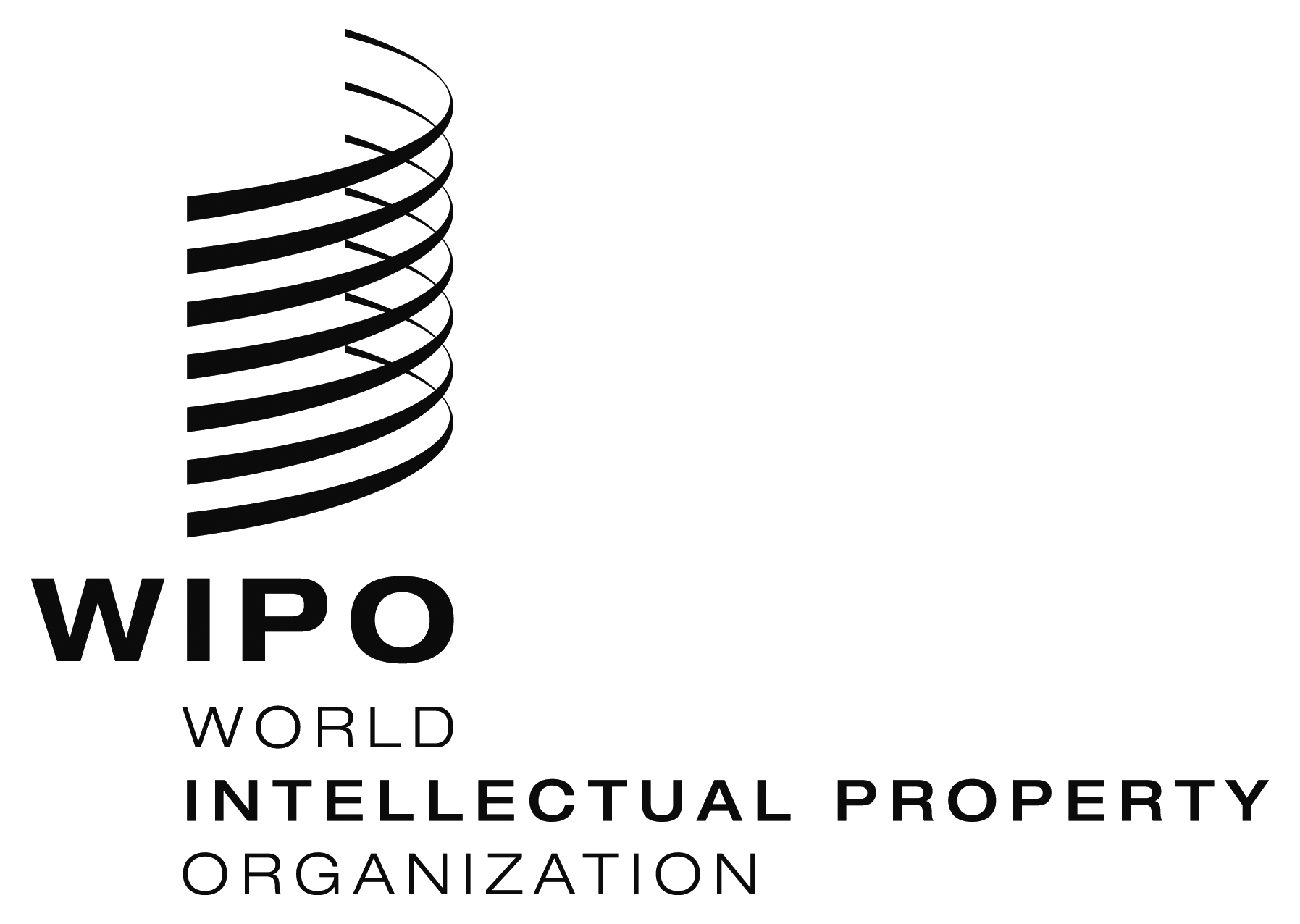 ECDIP/13/12    CDIP/13/12    CDIP/13/12    ORIGINAL:  EnglishORIGINAL:  EnglishORIGINAL:  EnglishDATE:  March 4, 2014DATE:  March 4, 2014DATE:  March 4, 2014